HOLLY HIGH SCHOOL
BOYS VARSITY SOCCERHolly High School Boys Varsity Soccer falls to Flushing High School 2-1Wednesday, September 20, 2017
6:00 PM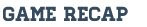 Flushing 2 Holly 1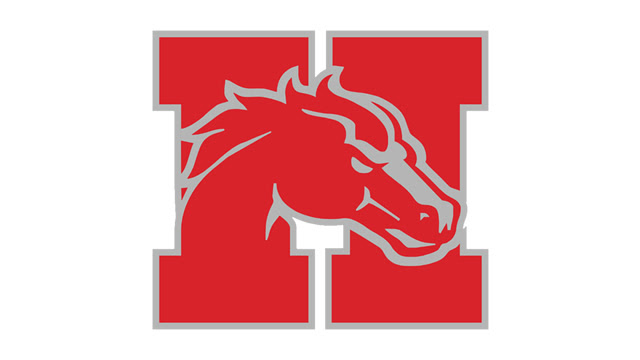 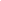 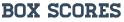 